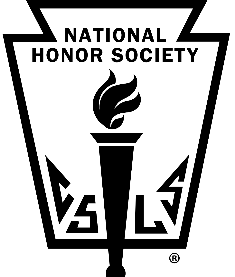 National Honor SocietyMember Request for Excused Meeting AbsenceName of NHS Member: _____________________________Date of meeting: _________________________Reason for absence: _______________________________________________________________________________________________________________________________________________________________________________________________________________________________________________________________________________________________________________________________________________X____________________________Signature of parent or school official responsible for the activity that required absence.For NHS Advisor Use Only___ Approved       ___ DeniedAdvisor Signature: _________________________________Date of Signature: _________________________________